دانشگاه علوم پزشكي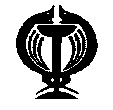 و خدمات بهداشتي و درماني آذربايجان غربيفرم نظرسنجی از دانش آموختگاندانش آموخته گرامی با سلام و احترام،با توجه به حضور چندساله در دانشکده پرستاری و مامایی ارومیه ، ارزیابی شما از عملکرد دانشکده  می تواند تصویری واقعی از توانمندی ها و کاستی های دانشگاه در ابعاد مختلف ارائه نماید. به همین منظور، پرسشنامه ای تهیه شده است تا دیدگاههای شما جمع آوری شده و مورداستفاده قرار گیرند. خواهشمند است با دقت و رعایت انصاف به پرسشها پاسخ دهید و در مواردی که اطلاعات کافی برای پاسخ به یک پرسش ندارید، گزینه ی بدون نظر را علامتگذاری نمایید.پیشاپیش از همکاری شما، صمیمانه سپاسگزاریم.رشته تحصیلی:               گرایش:            سال ورود               : مقطع تحصیلی               : سال اخذ مدرک         : معدل:نوع استخدام:            تأهل: مجرد □     متأهل            □  اشتغال: شاغل   □ غیر شاغل             □  جنسیت: مرد□         زن□ادامه تحصیل در مقطع بالاتر: □ خیر                      □ غیربومی     □ بومی □ لطفاً هر یک از سؤالات مطرح شده را مطالعه و گزینه ای که بیشترین هماهنگی را با نظر شما دارد، علامتگذاری نمایید.پیشنهادات:..............................گویه هابسیارخوبخوبمتوسطبدخیلی بدکیفیت آموزشی، کاربردی و به روز بودن برنامه درسیکمیت و کیفیت برنامه های درسی در ایجاد توانایی های شناختیکمیت و کیفیت برنامه های درسی در ایجاد توانایی های بالینی(مهارت بالینی)توانایی استادان و اعضای هیئت علمی گروه به لحاظ شاخصهای علمی – آموزشی و کیفیت تدریسبهره گیری استادان از شیوه های مناسب و متنوع تدریستناسب دروس نظری و عملی برنامه درسی گروه های آموزشیمفید و کاربردی بودن دروس پایه برنامه درسیمفید و کاربردی بودن دروس تخصصی برنامه درسیمناسب بودن سرفصل‌های دروس آموزشیامکانات و تجهیزات آموزشی و پژوهشی، کمک آموزشی،پراتیک فضاهای آموزشی و کلاسهای درس دانشگاه ازنظر فضای فیزیکی، نور، رنگ، تجهیزات، نظافت و غیرهامکانات و خدمات رایانه و فناوری اطلاعات دانشکدهرعایت نظم و انضباط آموزشیکیفیت برنامه های کارآموزیبازخورد و تأثیر نتایج ارزشیابی کیفیت تدریس استادان در جهت بهبود کیفیت آموزشیرفتار استادان/ کارمندان دانشکده  با دانشجویاننحوه پاسخگویی و رفتار مدیران ارشد و مسئولان دانشگاه )اهتمام مسئولین دانشگاه در انجام وظایف خود(نحوه برخورد و ارائه راهنمایی توسط مدیر گروه آموزشینحوه برخورد و ارائه راهنمایی توسط استاد مشاورنحوه اطلاع رسانی و ارائه راهنمایی های لازم در خصوص خدمات آموزشیهمکاری و مشارکت راهنما و مشاور در انجام پایان نامهشرایط دفاع پروپوزال و پایان نامهدسترسی به بیمارستانها و مراکز بهداشتیتوانائی دانشکده در آماده سازی دانشجویان از نظر احیا خلاقیت و نوع آوریتوانائی دانشکده در آماده سازی دانشجویان برای کسب موفقیت تحصیلی و شغلیمیزان تناسب اهداف و برنامه های آموزشی فعلي گروه با نیازهای واقعي در شغل شماارزیابی و رضایت شما از گروه آموزشی )به طورکلی(ارزیابی کلی شما از نحوه مدیریت دانشکده